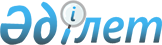 О переименовании государственного учреждения "Курмангазинский районный отдел занятости, социальных программ и регистрации актов гражданского состояния Атырауской области" в государственное учреждение "Отдел занятости, социальных программ и регистрации актов гражданского состояния Курмангазинского района Атырауской области"
					
			Утративший силу
			
			
		
					Постановление акимата Курмангазинского района Атырауской области от 4 июля 2022 года № 239. Отменен постановлением акимата Курмангазинского района Атырауской области от 24 июля 2023 № 209
      Сноска. Отменен постановлением акимата Курмангазинского района Атырауской области от 24.07.2023 № 209 (вводится в действие со дня его первого официального опубликования).
      В соответствии со статьей 42 Гражданского Кодекса Республики Казахстан, статьей 31, статьей 37 пункта 8 Закона Республики Казахстан "О местном государственном управлении и самоуправлении в Республике Казахстан", подпунктом 8) статьи 18, статьей 124 Закона Республики Казахстан "О государственном имуществе", постановлением Правительства Республики Казахстан от 1 сентября 2021 года № 590 "О некоторых вопросах организации деятельности государственных органов и их структурных подразделений", акимат Курмангазинского района ПОСТАНОВЛЯЕТ:
      1. Переименовать государственное учреждение "Курмангазинский районный отдел занятости, социальных программ и регистрации актов гражданского состояния Атырауской области" в государственое учреждение "Отдел занятости, социальных программ и регистрации актов гражданского состояния Курмангазинского района Атырауской области".
      2. Утвердить прилагаемое положение государственного учреждения "Отдел занятости, социальных программ и регистрации актов гражданского состояния Курмангазинского района Атырауской области" в новой редакции.
      3. Отменить постановления акимата района от 27 мая 2022 года № 213 "Об утверждении положения государственного учреждения "Отдел занятости, социальных программ и регистрации актов гражданского состояния Курмангазинского района Атырауской области".
      4. Руководителю государственного учреждения Р. Насибуллаеву обеспечить перерегистрацию государственного учреждения "Отдел занятости, социальных программ и регистрации актов гражданского состояния Курмангазинского района Атырауской области" и принять меры вытекающие из настоящего постановления.
      5. Контроль за исполнением настоящего постановления возложить на заместителя акима района Калиеву Н. ПОЛОЖЕНИЕ государственного учреждения "Отдел занятости, социальных программ и регистрации актов гражданского состояния Курмангазинского района Атырауской области" 1. Общее положения
      1. Государственное учреждение "Отдел занятости, социальных программ и регистрации актов гражданского состояния Курмангазинского района Атырауской области" (далее- отдел) является государственным органом Республики Казахстан, осуществляющим руководство в сфере социальной поддержки населения.
      2. В отделе имеются следующие ведомства:
      1) Коммунальное государственное учреждение "Центр занятости населения Курмангазинского района Атырауской области";
      2) Коммунальное государственное учреждение "Территориальный центр социального обслуживания пенсионеров и инвалидов Курмангазинского района".
      3. Отдел осуществляет свою деятельность в соответствии с Конституцией и законами Республики Казахстан, актами Президента и Правительства Республики Казахстан, иными нормативными правовыми актами, а также настоящим Положением.
      4. Отдел является юридическим лицом в организационно-правовой форме государственного учреждения, имеет печати с изображением Государственного Герба Республики Казахстан и штампы со своим наименованием на казахском и русском языках, бланки установленного образца, счета в органах казначейства в соответствии с законодательством Республики Казахстан.
      5. Отдел вступает в гражданско-правовые отношения от собственного имени.
      6. Отдел имеет право выступать стороной гражданско-правовых отношений от имени государства, если оно уполномочено на это в соответствии с законодательством Республики Казахстан.
      7. Отдел по вопросам своей компетенции в установленном законодательством порядке принимает решения, оформляемые приказами руководителя отдела и другими актами, предусмотренными законодательством Республики Казахстан
      8. Структура и лимит штатной численности государственного учреждения "Отдела занятости, социальных программ и регистрации актов гражданского состояния Курмангазинского района Атырауской области" утверждаются в соответствии с законодательством Республики Казахстан.
      9. Местонахождение юридического лица: индекс 060400, область Атырауская, район Курмангазинский, сельский округ Курмангазы, село Курмангазы, улица Болашак 40.
      10. Настоящее положение является учредительным документом отдела.
      11. Финансирование деятельности отдела осуществляется из республиканского и местных бюджетов в соответствии с законодательством Республики Казахстан.
      12. Отделу запрещается вступать в договорные отношения с субъектами предпринимательства на предмет выполнения обязанностей, являющихся полномочиями отдела
      Если отделу законодательными актами предоставлено право осуществлять приносящую доходы деятельность, то полученные доходы направляются в государственный бюджет, если иное не установлено законодательством Республики Казахстан. 2. Задачи и полномочия государственного органа
      13. Задачи:
      Реализация государственных программ в сфере занятости и социальной защиты населения Курмангазинского района и регистрации актов гражданского состояния.
      14. Полномочия:
      1. права: 
      1) запрашивать и получать необходимую информацию от государственных учреждений и в других иных организаций по вопросам входящим в его компетенцию;
      2) требовать от предприятий и организаций, независимо от формы собственности и хозяйственного ведения, обеспечения системы гарантий в области занятости и социальной защиты населения в соответствии с законодательством;
      3) в установленном порядке проводить семинары-собрания по вопросам занятости и социальной защиты населения;
      4) выпускать информационно-справочные бюллетени, плакаты, буклеты, создавать рекламные щиты;
      5) давать рекомендации соответствующим органам в целях предотвращения нарушений законодательства Республики Казахстан, относящихся к его компетенции в сфере занятости и социальной защиты населения.
      2. Обязанности:
      1) реализация государственных программ занятости по снижению бедности и других социальных программ координируя деятельность в сфере занятости и социальной защиты малообеспеченных слоев населения с другими направлениями экономической и социальной политики;
      2) разработка и анализ районных программ и индикативных планов социально-экономического развития района совместно с аппаратом акима района, другими государственными органами;
      3) подготовка и проведение экспертизы проектов нормативно-правовых актов по вопросам относящимся к компетенции отдела;
      4) контроль и обеспечение реализации законодательства Республики Казахстан в области занятости, социальной защиты ветеранов войны и труда, других социально уязвимых категорий граждан;
      5) реализация конституционных прав и интересов населения района на труд, оказание государственной поддержки, социальной помощи и социальных услуг;
      6) реализация государственной политики в сфере занятости на районном уровне;
      7) взаимодействие с представителями работодателей, работников и общественными организациями в реализации государственной политики в области занятости и социальной поддержки населения;
      8) обеспечение своевременной, полной и правильной регистрации актов гражданского состояния;
      9) осуществления работы в сфере миграции;
      15. Функции:
      1) разработка и реализация районных программ занятости, индикативных планов и программ, направленных на повышение уровня жизни и социальную защиту населения;
      2) анализ и прогнозирование спроса и предложения на рабочую силу на основе создания единой информационной базы рынка труда, информирование населения района о состоянии рынка труда;
      3) разработка и согласование проектов среднесрочных планов развития по вопросам занятости и социальной защиты;
      4) разработка и реализация мероприятий по обеспечению занятости, контроль за их выполнением;
      5) подготовка предложений в вышестоящие органы по совершенствованию действующего законодательства в сфере занятости и социальной защиты;
      6) запрашивает у структурных подразделений местных исполнительных органов по вопросам образования, организаций образования, учебных центров при организациях, имеющих право на образовательную деятельность, осуществляющих профессиональное обучение, сведения о трудоустройстве выпускников, информацию о профессиях, по которым ведется обучение, количестве подготовленных и планируемых к подготовке и выпуску специалистов по конкретным профессиям;
      7) мониторинг рынка труда;
      8) координирует работу центров занятости населения;
      9) содействие в создании дополнительных рабочих мест для социально уязвимых категорий населения;
      10) содействие в развитии предпринимательства, малого и среднего бизнеса с целью снижения безработицы;
      11) запрашивает информацию у работодателей о прогнозируемой потребности в кадрах;
      12) анализ характеристики определяющих уровень жизни населения;
      13) разработка и реализация районных программ реабилитации инвалидов;
      14) организация работы по социальной поддержке ветеранов войны и труда, инвалидов;
      15) контроль за оказанием социальных услуг семьям с детьми-инвалидами, одиноким пожилым людям и инвалидам;
      16) организация единой системы идентификации и ведения учета детей с ограниченными возможностями, одиноких престарелых и инвалидов;
      17) осуществление контроля и исполнении законодательства в сфере социальной защиты ветеранов труда, инвалидов и иных социально уязвимых категорий граждан;
      18) рассмотрение и принятие решений по определению одиноких граждан и инвалидов, ветеранов войны и труда в дома-интернаты и санатории;
      19) организация услуг по обеспечению инвалидов специальными средствами передвижения, протезно-ортопедическими изделиями, сурдо-тифло-техническими средствами, а также обеспечение по санаторно-курортному лечению инвалидов и ветеранов.
      20) оказание помощи общественным обьединениям инвалидов в решении социальных программ и координации их деятельности;
      21) подготовка аналитических материалов, докладов для семинаров, совещаний, совещаний с жителями сельских округов;
      22) контроль эффективности использования комплекса программ по трудоустройству и социальной защиты;
      23) обеспечение целостности информационных баз данных в сельских округах, устранение несоответствий и нарушений, выявленных в базе данных;
      24) подготовка материалов для публикации в средствах массовой информации;
      25) разработка паспортов бюджетных программ и представление их на утверждение;
      26) организация и контроль бухгалтерского учета, расходование лимитов, исполнение сметы административных программ, бюджетная классификация и правильность учета персонала отдела;
      27) взаимодействие с государственными органами, общественными обьединениями, работодателями по вопросам, входящим в компетенцию отдела;
      28) организация и проведение мероприятий по обучению, переподготовке и повышению квалификации государственных служащих;
      29) рассмотрение обращений физических и юридических лиц в соответствии административно-процессульным кодексом Республики Казахстан;
      30) проводит разьяснительную работу среди населения о положении регистрации актов гражданского состояния и Кодекса Республики Казахстан "О браке (супружестве) и семье";
      31) выполнение стандартов государственных услуг, предоставляемые отделом в пределах своей компетенции, проводить мониторинг, своевременно представлять отчеты; 
      32) подготовка документов и заключений регистрация рождения ребенка, заключения брака (супружества), установление отцовства, перемены имени, отчества, фамилии, смерти, усыновления ребенка, регистрация расторжения брака (супружества), выдача повторных свидетельств или справок, внесение изменений, дополнений и исправлений в записи актов гражданского состояния, восстановление записей актов гражданского состояния;
      33) принятие соответствующих решений о предоставлении специальных услуг;
      34) координация работы районной трехсторонней комиссии по социальному партнерству и регулированию социальных трудовых отношений;
      35) регистрация граждан, пострадавших вследствие ядерных испытаний на Семипалатинском испытательном ядерном полигоне, выплата единовременной государственной денежной компенсации, выдача удостоверений;
      36) оформление документов на инвалидов для предоставления им услуги индивидуального помощника для инвалидов первой группы, имеющих затруднение в передвижении и специалиста жестового языка для инвалидов по слуху;
      37) на основании нормативных актов местного представительного органа организовать назначение и выплату социальной помощи;
      38) возмещение затрат на обучение на дому детей-инвалидов;
      39) назначение и выплата адресной социальной помощи ;
      40) назначение и выплата жилищной помощи;
      41) трудоустройство инвалидов, потерявших работу и способность работать;
      42) размещать в интернет-ресурсы проделываемую работу отдела ;
      43) организация работы по выдаче разрешений, продлению и аннулированию разрешений трудящихся-мигрантов. 3. Статус, полномочия руководителя государственного органа
      16. Руководство отдела осуществляется руководителем, который несет персональную ответственность за выполнение возложенных на отдел задач и осуществление им своих полномочий.
      17. Руководитель отдела назначается на должность и освобождается от должности в соответствии с законодательством Республики Казахстан.
      18. Руководитель отдела не имеет заместителей.
      19. Полномочия руководителя отдела:
      1) определяет обязанности и полномочия своих работников;
      2) в соответствии с законодательством Республики Казахстан назначает на должность и освобождает от должности работников отдела;
      3) в установленном законодательством порядке Республики Казахстан решает вопросы поощерения, оказание материальной помощи, наложение дисциплинарных взысканий;
      4) в пределах своей компетенции издает приказы, заключает и подписывает договора от имени отдела;
      5) разрабатывает и готовит к утверждению положение об отделе;
      6) утверждает штатное расписание отдела в пределах лимита штатной численности, утвержденного постановлением акимата района и план финанстрования на соответствующий год;
      7) отчитывается о работе отдела перед аппаратом акима района и областным управлением;
      8) представляет интересы отдела в государственных органах и иных организациях;
      9) принимает меры, направленные на противодействие коррупции в отделе и несет персональную ответственность за принятие антикоррупционных мер;
      10) исполняет и другие служебные обязанности в соответствии с законодательством.
      Исполнение полномочий руководителя отдела в период его отсутствия осуществляется лицом, его заменяющим в соответствии с действующим законодательством. 
      20. Отдел возглавляется руководителем отдела, назначаемым на должность и освобождаемым от должности в соответствии с действующим законодательством Республики Казахстан. 4. Имущество государственного органа
       21. Отдел может иметь на праве оперативного управления обособленное имущество в случаях, предусмотренных законодательством.
      Имущество отдела формируется за счет имущества, переданного ему собственником, а также имущества (включая денежные доходы), приобретенного в результате собственной деятельности, и иных источников, не запрещенных законодательством Республики Казахстан.
       22. Имущество, закрепленное за отделом относится к коммунальной собственности. 
       23. Отдел не вправе самостоятельно отчуждать или иным способом распоряжаться закрепленным за ним имуществом и имуществом, приобретенным за счет средств, выданных ему по плану финансирования, если иное не установлено законодательством. 5. Реорганизация и упразднение государственного органа
       24. Реорганизация и упразднение отдела осуществляется в соответствии с законодательством Республики Казахстан.
					© 2012. РГП на ПХВ «Институт законодательства и правовой информации Республики Казахстан» Министерства юстиции Республики Казахстан
				
      Исполняющий обязанностиакима района

Г. Хасанова
Приложение утверждено
постановлением акимата
Курмангазинского района
от "4" июля 2022 года № 239